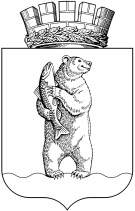 Администрациягородского округа АнадырьПОСТАНОВЛЕНИЕот 16 сентября 2022г.                                                                                        № 543В соответствии с Федеральным законом от 6 октября 2003 года № 131-ФЗ «Об общих принципах организации местного самоуправления в Российской Федерации», в связи с выполнением ремонтных работ по замене участка магистрального трубопровода горячего водоснабжения от ЦРП-6 до УТ-10/6,ПОСТАНОВЛЯЮ:Утвердить временные маршруты движения пассажирских автобусов № 2 (дополнительный) и № 3 на территории городского округа Анадырь на период с 19 сентября 2022 года до завершения ремонтных работ по замене участка магистрального трубопровода горячего водоснабжения от 
ЦРП-6 до УТ-10/6 согласно приложению к настоящему постановлению. Опубликовать настоящее постановление на официальном информационно-правовом ресурсе городского округа Анадырь www.novomariinsk.ru.Настоящее постановление вступает в силу со дня его официального опубликования.Контроль за исполнением настоящего постановления возложить на 
начальника Управления промышленности и сельскохозяйственной политики Администрации городского округа Анадырь Зуеву С.В.Глава Администрации                                                                           Л.А. НиколаевПриложение к Постановлению Администрациигородского округа Анадырьот ______________ № ______Маршруты движения пассажирских автобусов № 2 (дополнительный) и № 3Об утверждении временного маршрута движения пассажирского автобуса № 2 и № 3 на территории городского округа АнадырьМаршрут № 2 (Городское кольцо)дополнительный:ТЭЦ – м-н «Полярный» - м-н «Каскад» – Сберкасса -  м-н «Поле Чудес» - Библиотека - Школа (корпус №3) – д-с «Олененок» - ул. Колхозная - с. Тавайвам  – Школа (корпус №3) -  Библиотека - м-н «Метро» - м-н «Теремок» - м-н «Диана» - ТЭЦ.Маршрут № 3 (С. Тавайваам):ТЭЦ – м-н «Полярный» - м-н «Каскад» – Сберкасса -  м-н «Поле Чудес» -  Библиотека  - Школа (корпус №3) – д-с «Олененок» - ул. Колхозная – с. Тавайвам - Школа (корпус №3) - Библиотека – м-н «Метро» - «Анадырьстрой» - Детский реабилитационный центр – ул. Строителей - ТЭЦ.